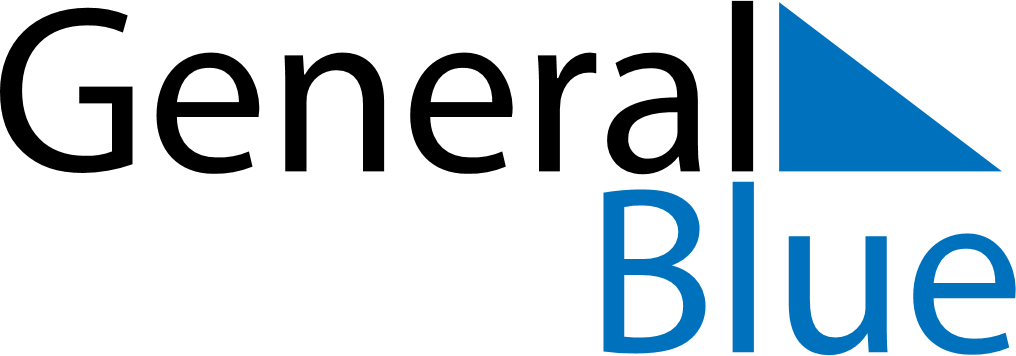 June 2024June 2024June 2024June 2024June 2024June 2024June 2024Laguna de Duero, Castille and Leon, SpainLaguna de Duero, Castille and Leon, SpainLaguna de Duero, Castille and Leon, SpainLaguna de Duero, Castille and Leon, SpainLaguna de Duero, Castille and Leon, SpainLaguna de Duero, Castille and Leon, SpainLaguna de Duero, Castille and Leon, SpainSundayMondayMondayTuesdayWednesdayThursdayFridaySaturday1Sunrise: 6:47 AMSunset: 9:46 PMDaylight: 14 hours and 59 minutes.23345678Sunrise: 6:46 AMSunset: 9:47 PMDaylight: 15 hours and 0 minutes.Sunrise: 6:46 AMSunset: 9:47 PMDaylight: 15 hours and 1 minute.Sunrise: 6:46 AMSunset: 9:47 PMDaylight: 15 hours and 1 minute.Sunrise: 6:45 AMSunset: 9:48 PMDaylight: 15 hours and 2 minutes.Sunrise: 6:45 AMSunset: 9:49 PMDaylight: 15 hours and 3 minutes.Sunrise: 6:45 AMSunset: 9:49 PMDaylight: 15 hours and 4 minutes.Sunrise: 6:45 AMSunset: 9:50 PMDaylight: 15 hours and 5 minutes.Sunrise: 6:44 AMSunset: 9:51 PMDaylight: 15 hours and 6 minutes.910101112131415Sunrise: 6:44 AMSunset: 9:51 PMDaylight: 15 hours and 7 minutes.Sunrise: 6:44 AMSunset: 9:52 PMDaylight: 15 hours and 7 minutes.Sunrise: 6:44 AMSunset: 9:52 PMDaylight: 15 hours and 7 minutes.Sunrise: 6:44 AMSunset: 9:52 PMDaylight: 15 hours and 8 minutes.Sunrise: 6:44 AMSunset: 9:53 PMDaylight: 15 hours and 9 minutes.Sunrise: 6:44 AMSunset: 9:53 PMDaylight: 15 hours and 9 minutes.Sunrise: 6:44 AMSunset: 9:54 PMDaylight: 15 hours and 10 minutes.Sunrise: 6:44 AMSunset: 9:54 PMDaylight: 15 hours and 10 minutes.1617171819202122Sunrise: 6:44 AMSunset: 9:55 PMDaylight: 15 hours and 10 minutes.Sunrise: 6:44 AMSunset: 9:55 PMDaylight: 15 hours and 11 minutes.Sunrise: 6:44 AMSunset: 9:55 PMDaylight: 15 hours and 11 minutes.Sunrise: 6:44 AMSunset: 9:55 PMDaylight: 15 hours and 11 minutes.Sunrise: 6:44 AMSunset: 9:55 PMDaylight: 15 hours and 11 minutes.Sunrise: 6:44 AMSunset: 9:56 PMDaylight: 15 hours and 11 minutes.Sunrise: 6:44 AMSunset: 9:56 PMDaylight: 15 hours and 11 minutes.Sunrise: 6:45 AMSunset: 9:56 PMDaylight: 15 hours and 11 minutes.2324242526272829Sunrise: 6:45 AMSunset: 9:56 PMDaylight: 15 hours and 11 minutes.Sunrise: 6:45 AMSunset: 9:56 PMDaylight: 15 hours and 11 minutes.Sunrise: 6:45 AMSunset: 9:56 PMDaylight: 15 hours and 11 minutes.Sunrise: 6:46 AMSunset: 9:57 PMDaylight: 15 hours and 11 minutes.Sunrise: 6:46 AMSunset: 9:57 PMDaylight: 15 hours and 10 minutes.Sunrise: 6:46 AMSunset: 9:57 PMDaylight: 15 hours and 10 minutes.Sunrise: 6:47 AMSunset: 9:57 PMDaylight: 15 hours and 9 minutes.Sunrise: 6:47 AMSunset: 9:57 PMDaylight: 15 hours and 9 minutes.30Sunrise: 6:48 AMSunset: 9:57 PMDaylight: 15 hours and 8 minutes.